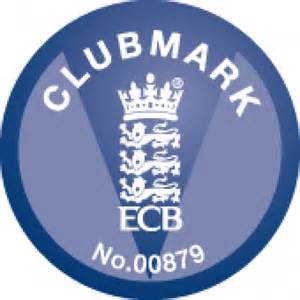 Roehampton and Fulham JuniorsSafety Checklist and Risk Assessment Form Venue:MATCH VENUE ONLYBarn Elms Sports FieldLondon Marathon PavilionQueen Elizabeth WalkLondonSW13 9SA02088769503Activity Assessed:Training, camps, matchesName of Person Checking:Rohan Kapadia, Marc ModereggerDate:19.03.21Playing, Training, CampsPitches available –2 grass and 2 non- turf wickets.Well maintained by Barn Elms Sports Trust.Nets, well maintained.Changing rooms.www.bestfields.co.ukMap on contact us page.Playing, Training, CampsPitches available –2 grass and 2 non- turf wickets.Well maintained by Barn Elms Sports Trust.Nets, well maintained.Changing rooms.www.bestfields.co.ukMap on contact us page.Playing, Training, CampsPitches available –2 grass and 2 non- turf wickets.Well maintained by Barn Elms Sports Trust.Nets, well maintained.Changing rooms.www.bestfields.co.ukMap on contact us page.General GroundsEntrance to the Pavilion car park is via a height restriction (1.8m).Overflow parking available on Rocks Lane.Pedestrian Entrance at the weekends from Rocks Lane (SW corner).Pedestrian Access via Queen Elizabeth Walk open.Vehicle Gates on Queen Elizabeth Walk- locked.Emergency ProceduresEmergency vehicles can not go under the height restriction bar.Groundsman on site 9am-9pm – key holder for access via vehicle gate on Queen Elizabeth Walk.Office is on the side of the Pavilion by the tennis courts.Landline only available 9am-9pm in the office.In the event of emergency juniors, players and spectators should gather by the grass by the car park and cricket nets.Nearest A&E:Chelsea and Westminster Hospital: 369 Fulham Road, Chelsea, SW10 9NH.Charing Cross Hospital Fulham London W6 8RFRoehampton Minor Injuries  ClinicRoehampton LaneSW15 5PN08:00-19:00The x-ray department is not always open – telephone 02084876999 or 02084876499Emergency ProceduresEmergency vehicles can not go under the height restriction bar.Groundsman on site 9am-9pm – key holder for access via vehicle gate on Queen Elizabeth Walk.Office is on the side of the Pavilion by the tennis courts.Landline only available 9am-9pm in the office.In the event of emergency juniors, players and spectators should gather by the grass by the car park and cricket nets.Nearest A&E:Chelsea and Westminster Hospital: 369 Fulham Road, Chelsea, SW10 9NH.Charing Cross Hospital Fulham London W6 8RFRoehampton Minor Injuries  ClinicRoehampton LaneSW15 5PN08:00-19:00The x-ray department is not always open – telephone 02084876999 or 02084876499Emergency ProceduresEmergency vehicles can not go under the height restriction bar.Groundsman on site 9am-9pm – key holder for access via vehicle gate on Queen Elizabeth Walk.Office is on the side of the Pavilion by the tennis courts.Landline only available 9am-9pm in the office.In the event of emergency juniors, players and spectators should gather by the grass by the car park and cricket nets.Nearest A&E:Chelsea and Westminster Hospital: 369 Fulham Road, Chelsea, SW10 9NH.Charing Cross Hospital Fulham London W6 8RFRoehampton Minor Injuries  ClinicRoehampton LaneSW15 5PN08:00-19:00The x-ray department is not always open – telephone 02084876999 or 02084876499Location and State of nearest First Aid KitCamp Leader, Lead coach, Age Group Manager or Team Coach carries First Aid Kit.All reportable accidents to be logged in the local site accident book or on an Accident Report form to be submitted to the CWONoRisk or HazardControl measureRisk FactorRisk FactorRisk FactorAdequateNoRisk or HazardControl measureSevLikRiskY/N1Child attendance- missing player during training/match/campAttendance registers up to date with medical information and emergency contacts through Class 4kids register.  Regular headcounts taken. Over recommended ratios.Juniors appropriately attired.  Parents/nominated adults asked to sign in and out.122Y2Injury/ AccidentAt least 1 Lead ECB Level 2 Coach always in attendance for training/camps/League Games.Coaches must hold first aid certificate, carry first aid kit (not available on site).Follow accident/ injury procedure.236Y3Child Welfare/SafeguardingAll coaches/ volunteers to have DBS check through the ECB and fully vetted.  During multi-sport camps the club uses FA qualified and educational professionals who are enhanced DBS checked.  These coaches are not left alone with children and do not lead sessions and generally work with our youngest members.For all cricket specific activities all coaches are vetted in line with ECB and Clubmark guidelines.All Juniors to know child welfare officer.  Club adheres to “Safehands” policies.Club volunteer register is updated on a termly basis.224Y4Playing equipment and surfacesCricket helmets to be checked by coaches regularly for damage/ compliance.  Pads, gloves and helmets and abdominal protector to be worn by any junior going in to bat and wicket keeping.Football goals checked for sharp objects.Rugby equipment checked.Balls pumped to appropriate levels.326Y5Use of NetsThe nets are not always locked (open when others hiring them).Juniors should not be practicing in the nets without supervision and we always ensure ratios are followed when in use.6Security of person belongingsChanging rooms are not used for training games or camps.144Y7Fire hazards (Millenium Pavilion, Old Pavilion and Grounds machinery store)Fire extinguishers are not available from outside the buildings.Only fire extinguishers inside Pavilion.224Y8Young PlayersRisk to players in the car park – children should not play near the nets during a game.Or near the groundsman’s machinery.The grounds are substantial so Coach should make limits for juniors depending on pitch allocation.326Y9Young PlayersThe toilets maybe quite far from playing ground.  A supervising adult must accompany juniors to the door of the toilets return with them to the training/game.224YRisk factors: severity of injury x likelihood of occurrence. The overall risk rating got this activity is arrived at by determining the average from the total of the risk factors for each hazard considered and employing the matrix as outline belowRisk factors: severity of injury x likelihood of occurrence. The overall risk rating got this activity is arrived at by determining the average from the total of the risk factors for each hazard considered and employing the matrix as outline belowRisk factors: severity of injury x likelihood of occurrence. The overall risk rating got this activity is arrived at by determining the average from the total of the risk factors for each hazard considered and employing the matrix as outline belowRisk factors: severity of injury x likelihood of occurrence. The overall risk rating got this activity is arrived at by determining the average from the total of the risk factors for each hazard considered and employing the matrix as outline belowRisk factors: severity of injury x likelihood of occurrence. The overall risk rating got this activity is arrived at by determining the average from the total of the risk factors for each hazard considered and employing the matrix as outline belowRisk factors: severity of injury x likelihood of occurrence. The overall risk rating got this activity is arrived at by determining the average from the total of the risk factors for each hazard considered and employing the matrix as outline belowRisk factors: severity of injury x likelihood of occurrence. The overall risk rating got this activity is arrived at by determining the average from the total of the risk factors for each hazard considered and employing the matrix as outline belowRisk factors: severity of injury x likelihood of occurrence. The overall risk rating got this activity is arrived at by determining the average from the total of the risk factors for each hazard considered and employing the matrix as outline belowRisk factors: severity of injury x likelihood of occurrence. The overall risk rating got this activity is arrived at by determining the average from the total of the risk factors for each hazard considered and employing the matrix as outline belowRisk factors: severity of injury x likelihood of occurrence. The overall risk rating got this activity is arrived at by determining the average from the total of the risk factors for each hazard considered and employing the matrix as outline belowRisk factors: severity of injury x likelihood of occurrence. The overall risk rating got this activity is arrived at by determining the average from the total of the risk factors for each hazard considered and employing the matrix as outline belowRisk factors: severity of injury x likelihood of occurrence. The overall risk rating got this activity is arrived at by determining the average from the total of the risk factors for each hazard considered and employing the matrix as outline belowSeverityLikelihoodSeverityLikelihoodSeverityLikelihoodSeverityLikelihoodSeverityLikelihoodSeverityLikelihoodSeverityLikelihoodLikelihoodImprobableUnlikelyLikely Very LikelySeverityLikelihoodSeverityLikelihoodSeverityLikelihoodSeverityLikelihoodSeverityLikelihoodSeverityLikelihoodSeverityLikelihoodSeverityNo injuryNo injury1ImprobableImprobable1No injury1234Minor injuryMinor injury2UnlikelyUnlikely2Minor injury2466Major injuryMajor injury3LikelyLikely3Major injury36912FatalityFatality4Very LikelyVery Likely4Fatality481216RISK ASSESSMENT: the resulting risk rating can be used to prioritise actionsRISK ASSESSMENT: the resulting risk rating can be used to prioritise actionsRISK ASSESSMENT: the resulting risk rating can be used to prioritise actionsRISK ASSESSMENT: the resulting risk rating can be used to prioritise actionsRISK ASSESSMENT: the resulting risk rating can be used to prioritise actionsRISK ASSESSMENT: the resulting risk rating can be used to prioritise actionsRISK ASSESSMENT: the resulting risk rating can be used to prioritise actionsRISK ASSESSMENT: the resulting risk rating can be used to prioritise actionsRISK ASSESSMENT: the resulting risk rating can be used to prioritise actionsRISK ASSESSMENT: the resulting risk rating can be used to prioritise actionsRISK ASSESSMENT: the resulting risk rating can be used to prioritise actionsRISK ASSESSMENT: the resulting risk rating can be used to prioritise actions1-4LowLowLowTraining programmes and playing activities to be re assessed if any changes occur before review dateTraining programmes and playing activities to be re assessed if any changes occur before review dateTraining programmes and playing activities to be re assessed if any changes occur before review dateTraining programmes and playing activities to be re assessed if any changes occur before review dateTraining programmes and playing activities to be re assessed if any changes occur before review dateTraining programmes and playing activities to be re assessed if any changes occur before review dateTraining programmes and playing activities to be re assessed if any changes occur before review dateTraining programmes and playing activities to be re assessed if any changes occur before review date5-8MediumMediumMediumMonitor activities regularly and carry out remedial action as soon as possible but within 6 weeks, if appropriateMonitor activities regularly and carry out remedial action as soon as possible but within 6 weeks, if appropriateMonitor activities regularly and carry out remedial action as soon as possible but within 6 weeks, if appropriateMonitor activities regularly and carry out remedial action as soon as possible but within 6 weeks, if appropriateMonitor activities regularly and carry out remedial action as soon as possible but within 6 weeks, if appropriateMonitor activities regularly and carry out remedial action as soon as possible but within 6 weeks, if appropriateMonitor activities regularly and carry out remedial action as soon as possible but within 6 weeks, if appropriateMonitor activities regularly and carry out remedial action as soon as possible but within 6 weeks, if appropriate9-16HighHighHighAppropriate coaching plan/ safe method of planning and delivering activity to be developed. Activity should be closely monitored to ensure appropriate controls are in place to reduce riskAppropriate coaching plan/ safe method of planning and delivering activity to be developed. Activity should be closely monitored to ensure appropriate controls are in place to reduce riskAppropriate coaching plan/ safe method of planning and delivering activity to be developed. Activity should be closely monitored to ensure appropriate controls are in place to reduce riskAppropriate coaching plan/ safe method of planning and delivering activity to be developed. Activity should be closely monitored to ensure appropriate controls are in place to reduce riskAppropriate coaching plan/ safe method of planning and delivering activity to be developed. Activity should be closely monitored to ensure appropriate controls are in place to reduce riskAppropriate coaching plan/ safe method of planning and delivering activity to be developed. Activity should be closely monitored to ensure appropriate controls are in place to reduce riskAppropriate coaching plan/ safe method of planning and delivering activity to be developed. Activity should be closely monitored to ensure appropriate controls are in place to reduce riskAppropriate coaching plan/ safe method of planning and delivering activity to be developed. Activity should be closely monitored to ensure appropriate controls are in place to reduce risk